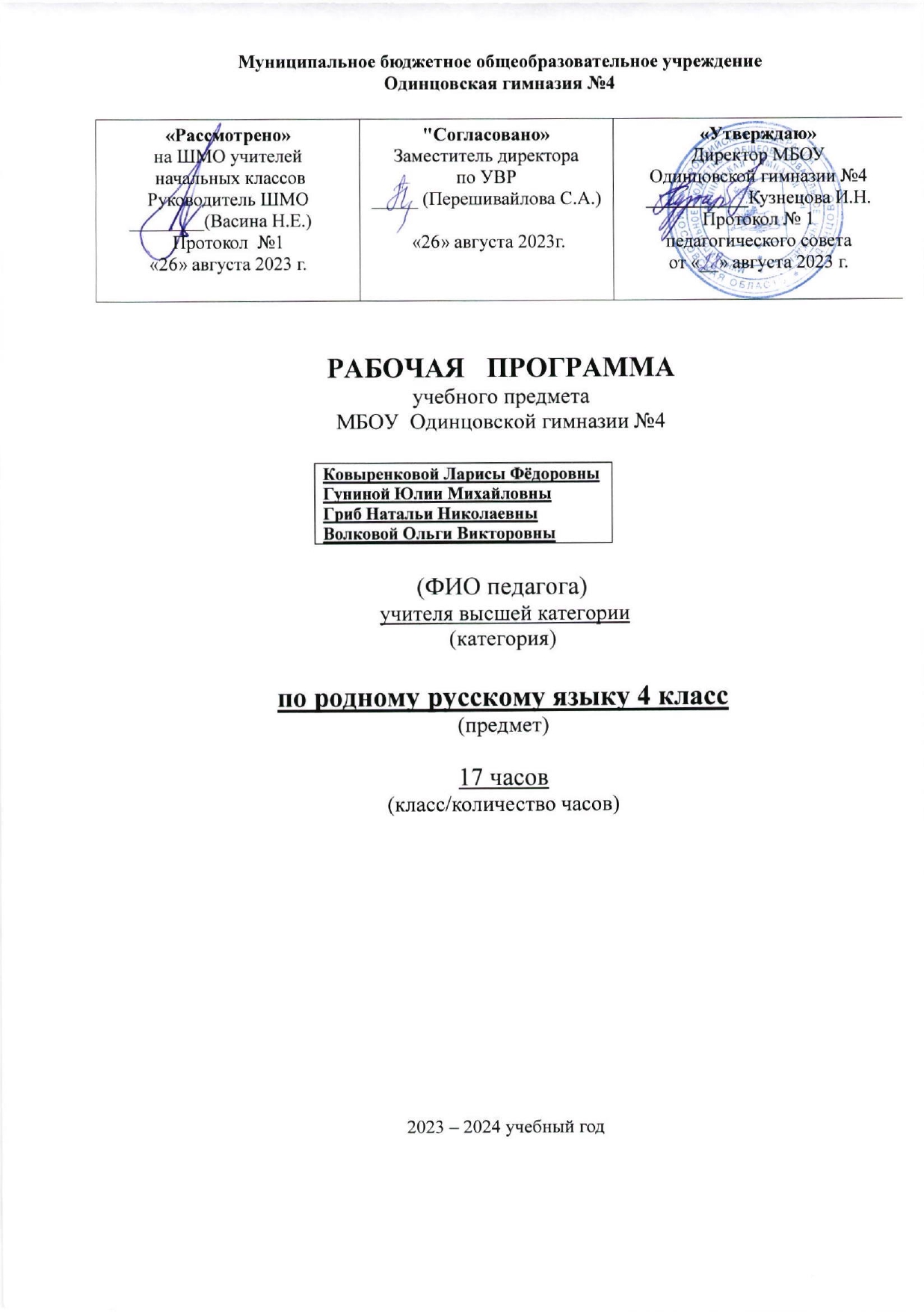 Пояснительная запискаРабочая программа по русскому родному языку для 4 класса составлена на основе следующих нормативно-правовых и инструктивно-методических документов:закон РФ от 29.12.2012года №273-ФЗ «Об образовании в Российской Федерации»;федеральный государственный образовательный стандарт начального общего образования, утвержденный приказом министерства образования и науки РФ от 06.19.2009г. №373 (с изменениями и дополнениями);Приказ Министерства просвещения Российской Федерации от 12 ноября 2021г. № 819 «Об утверждении федерального перечня учебников, допущенных к использованию при реализации имеющих государственную аккредитацию образовательных программ начального общего, основного общего, среднего общего образования организациями, осуществляющими образовательную деятельность»;основная образовательная программа начального общего образования в МБОУ Одинцовской гимназии №4;учебный план МБОУ Одинцовской гимназии №4 на 2023-2024 учебный год;положение о структуре, порядке разработки и утверждения рабочих программ учебных предметов и курсов внеурочной деятельности, МБОУ Одинцовской  гимназии №4.Основные цели и задачи изучения русскому родному языку в начальной школе:Цели:осознание национального своеобразия русского языка; формирование познавательного интереса, любви, уважительного отношения к русскому языку, а через него – к родной культуре; воспитание уважительного отношения к культурам и языкам народов России; овладение культурой межнационального общения.Задачи:формирование первоначальных представлений о национальной специфике языковых единиц русского языка (прежде всего лексических и фразеологических единиц с национально-культурной семантикой), об основных нормах русского литературного языка и русском речевом этикете;совершенствование умений наблюдать за функционированием языковых единиц, анализировать и классифицировать их, оценивать их с точки зрения особенностей картины мира, отраженной в языке;совершенствование умений работать с текстом, осуществлять элементарный информационный поиск, извлекать и преобразовывать необходимую информацию;совершенствование коммуникативных умений и культуры речи, обеспечивающих владение русским литературным языком в разных ситуациях его использования; обогащение словарного запаса и грамматического строя речи; развитие потребности к речевому самосовершенствованию;приобретение практического опыта исследовательской работы по русскому языку, воспитание самостоятельности в приобретении знаний.Рабочая программа составлена на основе Федерального государственного образовательного стандарта начального общего образования, примерной программы начального  общего образования по русскому  (родному) языку и  рабочей программы по русскому (родному) языку  к учебнику для 4 класса авторов: Александровой О.М.. Русский  (родной) язык,  4 класс: Учебник для общеобразовательных учреждений. М.:, издательство  «Просвещение»,  2021г. Описание места учебного предмета в учебном планеВ соответствии с ФГОС НОО на   изучение Русского родного языка  выделяется  0,5 часа в неделю,  17 часов в год.Требования к результатам освоения программы по русскому родному языкуЛичностные результаты: понимание ценности нравственных норм, закреплённых в языке народа, для жизни и здоровья человека, умение соотносить эти нормы с поступками как собственных, так и окружающих людей (на уровне, соответствующем возрасту);понимание сопричастности к языку своего народа (я — носитель языка), восприятие русского языка как основной, главной части культуры русского народа, понимание того, что изменения в культуре народа находят своё отражение в языке, внимание к особенностям народной устной речи (ритмический рисунок, мелодика текста) и изобразительным средствам русского языка (синонимы, антонимы, переносное значение слов);осознание предложения и текста как средств для выражения мыслей и чувств, понимание разнообразия и богатства языковых средств для выражения мыслей и чувств; адекватное восприятие  оценки собственной деятельности, данной одноклассниками, учителем. осознания русского языка как основного средства мышления и общения;восприятия русского языка как явления культуры русского народа, понимание связи развития языка с развитием культуры и общества;понимания богатства и разнообразия языковых средств для выражения мыслей и чувств, внимание к синонимическим средствам языка при выражении одной и той же мысли;стремления к соблюдению языковых норм как условию взаимопонимания собеседников;положительной мотивации к созданию собственных текстов;положительной мотивации к изучению русского языка как средства общения,  к решению различных коммуникативных задач (передавать информацию, просить, доказывать и т. д.);способности  к адекватной самооценке.Метапредметные результаты:самостоятельно организовывать своё рабочее место в соответствии с целью выполнения заданий;осознавать цели и задачи  урока,  темы;в коллективном диалоге ставить конкретную учебную задачу;следовать при выполнении заданий инструкциям учителя и алгоритмам, описывающим стандартные действия (памятки в справочнике учебника);планировать свои действия для реализации задач урока в групповой и парной работе;осуществлять поиск необходимой информации для выполнения учебных заданий, используя различные справочные материалы: толковые словари, детские энциклопедии и др.;выделять существенную информацию из читаемых текстов;строить модели слов (звукобуквенные, морфемные), словосочетаний, предложений;находить, сравнивать, классифицировать: орфограммы в значимых частях слова, словосочетания, части речи;осуществлять поиск необходимой информации для выполнения учебных заданий (в справочниках, словарях, таблицах, детских энциклопедиях);по маршрутному листу прогнозировать, что будет освоено при изучении данного раздела; преобразовывать слова, словосочетания, предложения в условные модели и наоборот;соблюдать в повседневной жизни нормы речевого этикета и правила устного общения (обращение, вежливые слова);озаглавливать текст;задавать вопросы, уточняя непонятое в тексте;участвовать в диалоге (относиться к мнению других,  задавать вопросы, уточнять, высказывать свою точку зрения);соблюдать в повседневной жизни нормы речевого этикета и правила устного общения (умения слышать, точно реагировать на реплики) при диалоговой форме общения;понимать тему и основную мысль высказывания (текста) по содержанию, по заголовку; озаглавливать текст по основной мысли текста.Предметные результаты:   	 Обучающиеся научатся:      распознавать слова с национально-культурным компонентом значения (лексика, связанная с особенностями мировосприятия и отношениями между людьми; распознавать русские традиционные сказочные образы, эпитеты и сравнения в произведениях устного народного творчества и произведениях детской художественной литературы; осознавать уместность употребления эпитетов и сравнений в речи;использовать словарные статьи учебного пособия для определения лексического значения слова;понимать значение русских пословиц и поговорок, связанных с изученными темами;понимать значение фразеологических оборотов, связанных с изученными темами; осознавать уместность их употребления в современных ситуациях речевого общения;  использовать собственный словарный запас для свободного выражения мыслей и чувств на родном языке адекватно ситуации и стилю общения;распознавать типы текстов по их назначению: повествование, описание, рассуждение;создавать тексты /сочинения/ в 8–12 предложений, правильно оформляя начало и конец предложений;анализировать и корректировать тексты с нарушенным порядком предложений, находить в тексте смысловые пропуски;соблюдать нормы речевого взаимодействия при интерактивном общении (sms сообщения, электронная почта, Интернет и другие виды и способы связи).Обучающиеся  получат возможность научиться:соблюдать произносительные нормы в собственной речи (в объёме представленного в учебнике материала);использовать свойства значений слов (однозначность, многозначность, слова с прямым и переносным значением, слова с близким и противоположным значением) при создании собственных высказываний;соблюдать на письме и в устной речи нормы современного русского литературного языка (в рамках изученного);произносить слова с правильным ударением (в рамках изученного);соблюдать изученные пунктуационные нормы при записи собственного текста;пользоваться учебными толковыми словарями для определения лексического значения слова; пользоваться орфографическим словарём для определения нормативного написания слов;при работе над ошибками осознавать причины появления ошибки и определять способы действий, помогающих предотвратить её в последующих письменных работах; различать этикетные формы обращения в официальной и неофициальной речевой ситуации;владеть правилами корректного речевого поведения в ходе диалога;использовать коммуникативные приёмы устного общения: убеждение, уговаривание, похвала, просьба, извинение, поздравление;использовать в речи языковые средства для свободного выражения мыслей и чувств на родном языке адекватно ситуации общения;  пересказывать текст с изменением лица;оценивать устные и письменные речевые высказывания с точки зрения точного, уместного и выразительного словоупотребления;соотносить части прочитанного или прослушанного текста: устанавливать причинно-следственные отношения этих частей, логические связи между абзацами текста. Содержание  программы Раздел 1. Русский язык: прошлое и настоящее (6 часов).Слова, связанные с качествами и чувствами людей (например, добросердечный, доброжелательный, благодарный, бескорыстный), слова, связанные с обучением. Слова, называющие родственные отношения (например, матушка, батюшка, братец, сестрица, мачеха, падчерица). Пословицы, поговорки и фразеологизмы, возникновение которых связано с качествами, чувствами людей, с учением, с родственными отношениями (например, от корки до корки, вся семья вместе, так и душа на месте т.д.). Сравнение с пословицами и поговорками других народов.  Сравнение фразеологизмов из разных языков, имеющих общий смысл, но различную образную форму. Русские традиционные эпитеты: уточнение значений, наблюдение за использованием в произведениях фольклора и художественной литературы. Лексика, заимствованная русским языком из языков народов России и мира. Русские слова в языках других народов.Проектные задания: «Откуда это слово появилось в русском языке» (приобретение опыта поиска информации о происхождении слов); «Сравнение толкований слов в словаре В.И. Даля и современном толковом словаре»; «Русские слова в языках других народов».Раздел 2. Язык в действии (4 часа).Как правильно произносить слова (пропедевтическая работа по предупреждению ошибок в произношении слов в речи).Трудные случаи образования формы 1 лица единственного числа настоящего и будущего времени глаголов (на пропедевтическом уровне). Наблюдение за синонимией синтаксических конструкций на уровне словосочетаний и предложений (на пропедевтическом уровне). История возникновения и функции знаков препинания (в рамках изученного). Совершенствование навыков правильного пунктуационного оформления текста.Раздел 3. Секреты речи и текста (7 часов).Правила ведения диалога: корректные и некорректные вопросы. Информативная функция заголовков.  Типы заголовков. Составление плана текста, не разделенного на абзацы.  Информационная переработка прослушанного или прочитанного текста: пересказ с изменением лица. Создание текста как результата собственной исследовательской деятельности.Оценивание устных и письменных речевых высказываний с точки зрения точного, уместного и выразительного словоупотребления.  Редактирование предложенных и собственных текстов с целью совершенствования их содержания и формы; Сопоставление чернового и отредактированного текстов.  Практический опыт использования учебных словарей в процессе редактирования текста. Синонимия речевых формул (на практическом уровне).Тематическое планированиеПриложение 1.Календарно-тематическое планирование Материально-техническое обеспечениеНаглядные пособия1. Наборы сюжетных картинок в соответствии с тематикой,  определённой  в примерной программе по литературному чтению (в том числе в цифровой форме).2. Репродукции картин и художественные фотографии в соответствии с программой по литературному чтению (в том числе в цифровой форме).3. Детские книги разных типов из круга детского чтения.4. Портреты поэтов и писателей.5. Словари по русскому языку.6. Настольные развивающие игры, литературное лото, викторины.Список рекомендуемой литературыРусский родной язык. Примерные рабочие программы. 1—4 классы: учебное  пособие для общеобразовательных организаций / [О. М. Александрова и др.]. — М.: Просвещение, 2020г. Русский родной язык: 4 класс: учебник для  обучающихся общеобразовательных организаций / [О. М. Александрова и др.]. — М.: Просвещение, 2020г. №        Название  разделаКол-во часов 1Русский язык: прошлое и настоящее 6ч.2Язык в действии. 4ч.3Секреты речи и текста. 7ч.Всего: Всего: 17ч.№ урокаТема  урока Дата Дата Примечание№ урокаТема  урока По плануПо фактуРаздел 1. Русский язык: прошлое и настоящее (6ч.)Раздел 1. Русский язык: прошлое и настоящее (6ч.)Раздел 1. Русский язык: прошлое и настоящее (6ч.)Раздел 1. Русский язык: прошлое и настоящее (6ч.)Раздел 1. Русский язык: прошлое и настоящее (6ч.)Слова, связанные с качествами и чувствами людей.1 неделя Слова, называющие родственные отношения.3 неделя Пословицы, поговорки и фразеологизмы.5 неделя Красное словцо не ложь.7 неделя Язык языку весть подаёт.9 неделяПредставление результатов проектных заданий, выполненных при изучении раздела.11 неделяРаздел 2. Язык в действии (4ч.)Раздел 2. Язык в действии (4ч.)Раздел 2. Язык в действии (4ч.)Раздел 2. Язык в действии (4ч.)Раздел 2. Язык в действии (4ч.)Трудно  ли образовывать  формы  глагола?13 неделяМожно ли об одном и том же сказать по- разному?15 неделяКак и когда появились знаки препинания?17 неделяМини-сочинение «Можно ли про одно и то же сказать по-разному?»19 неделяРаздел 3. Секреты речи и текста (7ч.)Раздел 3. Секреты речи и текста (7ч.)Раздел 3. Секреты речи и текста (7ч.)Раздел 3. Секреты речи и текста (7ч.)Раздел 3. Секреты речи и текста (7ч.)Задаём вопросы в диалоге.21 неделяУчимся передавать  в заголовке тему и основную мысль текста.23 неделяОсобенности  озаглавливания текста.25 неделяУчимся составлять план текста.27 неделяУчимся пересказывать текст.29 неделяУчимся оценивать и редактировать тексты.31 неделяПредставление результатов выполнения проектного задания «Пишем разные тексты об одном и том же».33 неделяНаименования объектов и средств материально-технического обеспеченияКоличествоПримечаниеРабочее место учителя1Системный блок, монитор, устройства ввода текстовой информации и манипулирования экранными объектами (клавиатура и мышь), привод для чтения и записи компакт-дисков, аудио/видеовходы/выходыРабочее место выпускника36Системный блок, монитор, устройства ввода текстовой информации и манипулирования экранными объектами (клавиатура и мышь), привод для чтения и записи компакт-дисков, аудио/видеовходы/выходыПринтер 1Черно-белой печати, формата А4Мультимедийный проектор1Потолочное креплениеИнтерактивная доска1Акустические колонки 1В составе рабочего места преподавателя